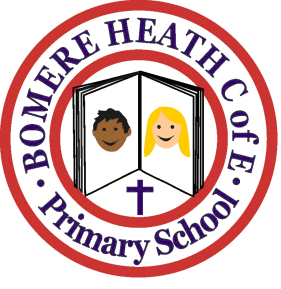 Achievement Awards for week ending 19 October 2018ClassIndependent WorkerAmazingEffortStar ofthe WeekPimhillHunterArchie TBethanyHaughmondAnnabelleRubyArchie WGrinshillMaisyHenryArchie FStiperstonesShelbyJackLily PWrekin Beth OwenEddie